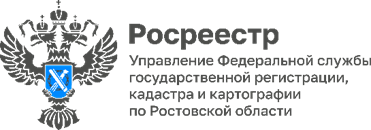 Пресс-релиз                                                                                                                                   28.10.202225 октября в Управлении Росреестра по Ростовской области состоялось очередное заседание Комиссии по рассмотрению споров о результатах определения кадастровой стоимости, на котором было рассмотрено 6 заявлений о пересмотре результатов определения кадастровой стоимости в отношении 6 земельных участков и 1 здания.В отношении 2 земельных участков членами Комиссии принято решение об определении кадастровой стоимости объектов недвижимости в размере их рыночной стоимости.2 заявления о пересмотре кадастровой стоимости в отношении 2 земельных участков отклонены по причине несоответствия представленных отчетов об оценке рыночной стоимости требованиям ст. 24.18 Федерального закона от 29.07.1998 № 135-ФЗ «Об оценочной деятельности в Российской Федерации», 3 заявления о пересмотре кадастровой стоимости 2 земельных участков и 1 здания, поданные по основанию недостоверности сведений об объекте недвижимости, использованных при определении его кадастровой стоимости, также отклонены.Снижение кадастровой стоимости в отношении 2 объектов недвижимости составило 7,8 %.	Информация о принятых решениях размещена на сайте Росреестра: Главная=>Деятельность=>Кадастровая оценка=>Рассмотрение споров о результатах определения кадастровой стоимости=>Информация о работе комиссий по рассмотрению споров о результатах определения кадастровой стоимости=>Информация о деятельности комиссии по рассмотрению споров о результатах определения кадастровой стоимости.Контакты для СМИ:Пресс-служба Управления Росреестра по Ростовской областиТатьяна Фатеева8-938-169-55-69FateevaTA@r61.rosreestr.ruwww.rosreestr.gov.ru